Pfadfindergruppe Frauental-Rassach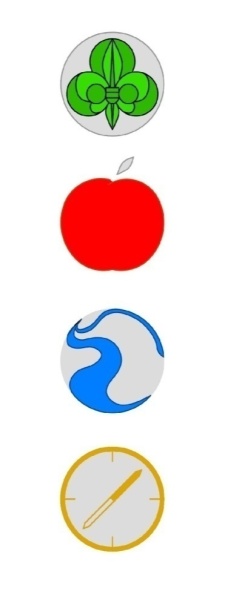 z.H. Frau Barbara Klug, 8510 Lasselsdorf 45, 03464/2282 KontodatenEmpfänger:Pfadfindergruppe Frauental-RassachVerwendungszweck:Name der Aktion <Vorname Nachname>IBAN: AT09 2081 5059 0090 1272